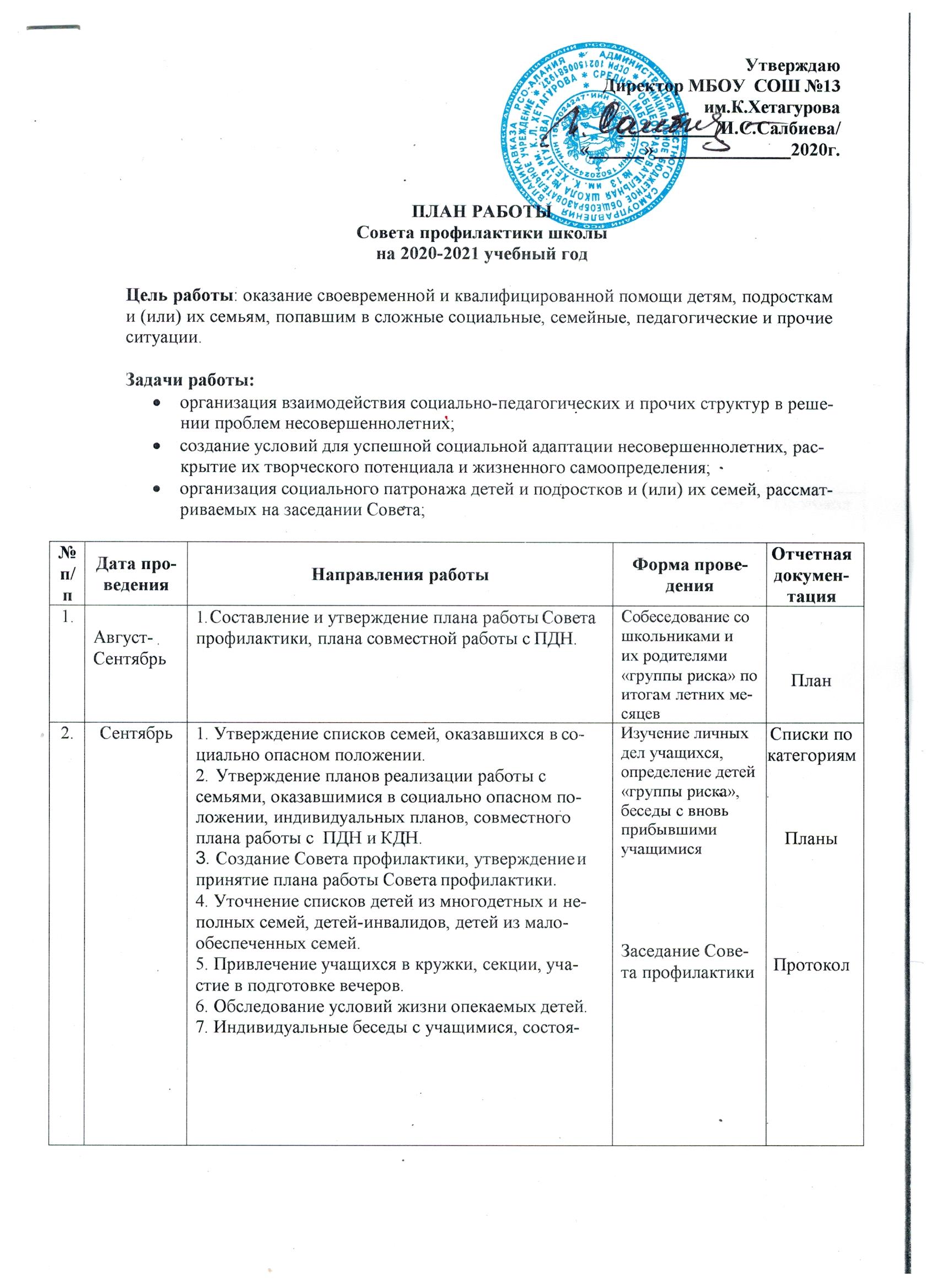 щими на внутришкольном учете и учете ПДН, КДН, с учениками, чьи семьи находятся в социаль- но – опасном положении, не желающими соблю-дать Устав школы, злостных нарушителей норм по- ведения на уроках и во внеурочное время.Участие в месячнике «Безопасность детей».Индивидуальные семейные консультации.Утверждение графиков дежурства по школе.Графики дежурств3.Октябрь1. Отслеживание успеваемости и посещаемости учащихся. 2.Заслушивание учащихся, нарушивших Устав школы, внутришкольные правила (по предложению классных руководителей).Занятость учащихся, состоящих на учете, в уч- реждениях дополнительного образования,анализ проведения свободного времени школьни- ками, в том числе с девиантным поведением, ока- зание им помощи в выборе занятий по интересам.Уроки доброты, акция «Забота» (классные часы ко Дню пожилых людей).Заседание Сове- та профилактикиПротокол4.НоябрьПрофилактические беседы с учащимися, неус- певающими по итогам I четверти и их родителями.Рейды и посещение неблагополучных семей. Работа по представлениям классных руководите- лей.Посещение уроков с целью – «Работа с трудны- ми учащимися на уроке».Уроки здоровья (беседы классного руководителя по профилактике наркомании, алкоголизма, таба- кокурения.)Индивидуальные беседы с учащимися, состоя- щими на внутришкольном учете и учете инспекции, с учениками, чьи семьи находятся в социально – опасном положении, не желающими соблюдать Ус- тав школы, злостных нарушителей норм поведения на уроках и во внеурочное время.Заседание Сове- та профилактикиПротокол5.ДекабрьРабота с учащимися и их родителями, имеющи- ми пропуски без уважительных причин. Приглашение родителей на заседание Совета про- филактики, не выполняющих обязанности по вос- питанию и обучению детей.Заслушивание неуспевающих учащихся по предварительным итогам II четверти. Работа с неуспевающими учащимися по результатам 1 полуго- дия.Организация встречи учащихся с инспектором по делам несовершеннолетних «Административная и уголовная ответственность».Классные родительские собрания. Родительский лекторий «Наши дети – единомышленники», «Про- блемы семейного воспитания» и т.д.Индивидуальные семейные консультации.Акция «Подари радость» ко Дню инвалидов.Планирование работы с учащимися на зимних каникулах.Заседание Сове- та профилактикиПротокол6.ЯнварьРезультаты анкетирования на выявление жесто- кого обращения с детьми.Работа с учащимися девиантного поведения по представлениям классных руководителей.Индивидуальные семейные консультации (с ро- дителями учащихся, находящихся в социально- опасном положении).Проверка дневников учащихся.Проверка посещения кружков учащимися шко- лы.Анкетирование учащихся 9, 11 классов о пер- спективах продолжения образования после оконча- ния школы.Заседание Сове- та профилактикиПротокол7.ФевральРабота с учащимися, нарушающими правила по- ведения в школе.Работа с учащимися, имеющими пропуски по не- уважительным причинам, неудовлетворительные оценки.Работа по представлениям классных руководите- лей.Заседание Сове- та профилактикиПротокол8.МартКонтрольное заседание по работе с учащимися, неуспевающими в 3 четверти.Заслушивание учащихся, нарушивших Устав школы, внутришкольные правила (по предложению классных руководителей).Классные родительские собрания. Родительский лекторий «вредные привычки ребенка. Как им про- тивостоять?»Заседание Сове- та профилактикиПротокол9.АпрельРейды и посещение неблагополучных семей. Работа по представлениям классных руководите- лей.Работа с учащимися и их родителями, имеющи- ми пропуски без уважительных причин и неудовле- творительные оценки.Приглашение родителей на заседание Совета про- филактики, не выполняющих обязанности по вос- питанию и обучению детей.Индивидуальные семейные консультации (с ро- дителями учащихся, находящихся в социально- опасном положении).Проведение трудового десанта «Мой школьный двор».Выездное засе- дание Совета профилактикиПротокол10МайПредварительная летняя занятость учащихся, со- стоящих на учете.Подведение итогов работы Совета (анализ). От- чет о работе Совета профилактике за 2020-2021 учебный год. Составление плана работы Совета на следующий год.Отчеты классных руководителей по индивиду- альной работе с «трудными» учащимися.Выявление намерения детей «группы риска» уча- ствовать в трудовой деятельности.Сбор предварительной информации об устройст- ве выпускников 9-х, 11-х классов.Заседание Сове- та профилактикиПротокол